1. Работодателям  г.Арзамаса:- Провести приуроченные к Всемирному дню охраны труда корпоративные информационные мероприятия. Тема Всемирного Дня охраны труда в 2018 году: «Безопасность и здоровье нового поколения».   - Продолжить совершенствование корпоративных систем управления охраной труда с учетом Типового положения о системе управления охраной труда, утвержденного приказом Минтруда РФ от 19.08.2016 № 438н.  -  Завершить в 2018 году специальную оценку условий труда в отношении рабочих мест, занятость на которых связана с предоставлением гарантий и компенсаций за вредные и (или) опасные условия труда. При проведении специальной оценки условий труда документировать учет предложений работников по идентификации вредных факторов.-  Обеспечить применение результатов специальной оценки условий труда для разработки мероприятий по улучшению условий и снижению профессиональной заболеваемости, на плановой основе ликвидировать занятость женщин на работах с тяжелым физическим трудом и во вредных производствах.-   Активизировать направление отдельных категорий работников, предусмотренных законодательством, на медицинские осмотры (в том числе углубленные в лицензированных центрах профпатологии), а также на психиатрическое освидетельствование.   - Направлять предусмотренные законодательством категории работников на обучение по охране труда, по безопасным методам и приемам выполнения работ на высоте, по вопросам оказания первой помощи в аккредитованные образовательные организации, имеющие соответствующую материально-техническую базу и кадровое оснащение.- Приобретать средства индивидуальной защиты у официальных производителей (поставщиков), иметь в наличии документы (сертификат соответствия, декларация о соответствии), подтверждающие соответствие приобретенных средств защиты требованиям ТР ТС 019/2011 «О безопасности средств индивидуальной защиты»  - Принять до 1 августа 2018 года участие в реализации предупредительных мер по охране труда за счет средств Фонда социального страхования Российской Федерации в соответствии с Правилами, утвержденными приказом Минтруда России от 10.12.2012 № 580 и Методическими рекомендациями НРО ФСС РФ, размещенными на сайте www.fss.nnov.ru 2. Профсоюзам г.Арзамаса:- добиваться реализации мероприятий по охране труда в запланированных объемах финансирования;-  усилить общественный контроль за обеспечением работников СИЗ, организацией обучения по охране труда, проведением специальной оценки условий труда, предоставлением компенсаций за вредные и (или) опасные условия труда.  3. Всем организациям г.Арзамаса: - использовать в своей работе информационный раздел «Охрана труда в Нижегородской области»                           на официальном сайте Правительства Нижегородской области http://www.government-nnov.ru/ohranatruda, на официальном сайте Администрации города Арзамаса: http://www.арзамас.рф / «Экономическое развитие города Арзамаса» / «Охрана труда».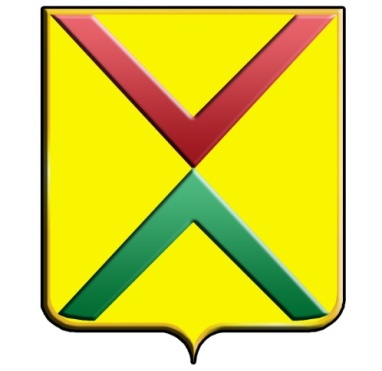 Р Е К О М Е Н Д А Ц И Исовещания по вопросам охраны труда, специальной оценки условий труда в организациях г.Арзамаса27 апреля 2018 года